マイクロバス　駐車場ご案内図会場周辺は一方通行の道が多いので、お手数をおかけしますがマイクロバスは以下の地図に従って駐車場へご移動をお願いします。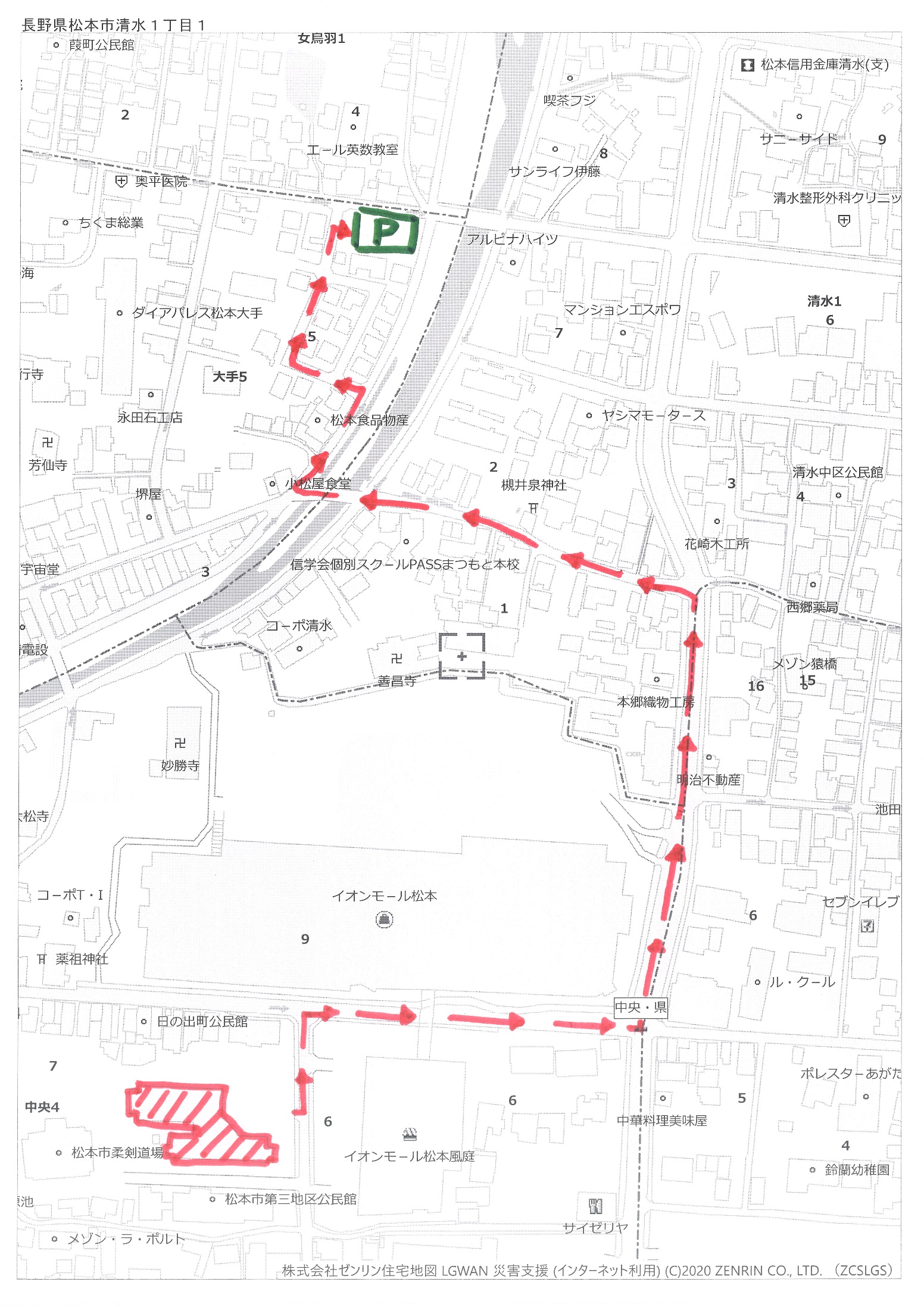 